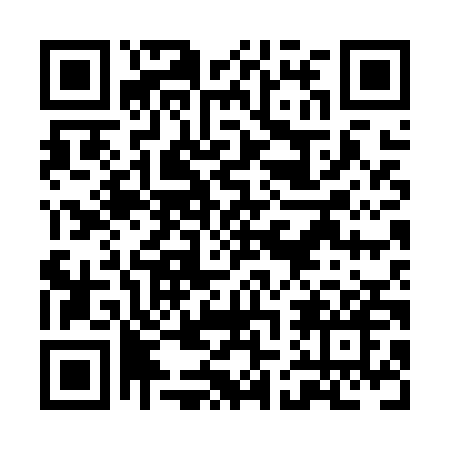 Prayer times for Crique-La Corne, Quebec, CanadaMon 1 Jul 2024 - Wed 31 Jul 2024High Latitude Method: Angle Based RulePrayer Calculation Method: Islamic Society of North AmericaAsar Calculation Method: HanafiPrayer times provided by https://www.salahtimes.comDateDayFajrSunriseDhuhrAsrMaghribIsha1Mon3:165:161:166:459:1611:162Tue3:165:161:166:459:1611:163Wed3:175:171:166:459:1511:164Thu3:175:181:166:449:1511:165Fri3:175:191:176:449:1411:156Sat3:185:191:176:449:1411:157Sun3:185:201:176:449:1311:158Mon3:195:211:176:449:1311:159Tue3:195:221:176:439:1211:1510Wed3:205:231:176:439:1211:1411Thu3:205:241:176:439:1111:1412Fri3:215:251:186:429:1011:1413Sat3:225:261:186:429:0911:1314Sun3:225:271:186:429:0911:1315Mon3:235:281:186:419:0811:1316Tue3:245:291:186:419:0711:1117Wed3:265:301:186:409:0611:0918Thu3:285:311:186:409:0511:0719Fri3:305:321:186:399:0411:0520Sat3:325:331:186:399:0311:0321Sun3:345:341:186:389:0211:0222Mon3:365:361:186:389:0111:0023Tue3:385:371:186:378:5910:5724Wed3:405:381:186:368:5810:5525Thu3:425:391:186:358:5710:5326Fri3:445:401:186:358:5610:5127Sat3:475:421:186:348:5410:4928Sun3:495:431:186:338:5310:4729Mon3:515:441:186:328:5210:4530Tue3:535:451:186:328:5010:4231Wed3:555:471:186:318:4910:40